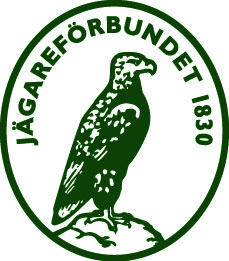 PROTOKOLL STYRELSEMÖTE. 	Bollnäs 2018-01-22Närvarande: Johan Lundberg, Tor Lindqvist, Zinita Källström, Jan Setterberg, Kjell Johansson, Anette Ullmark-Hellström, Per Mellström.   Jörgen Linander, Anita Nyberg.Erik Matsson, CG SmålänningIcke närvarande: Jonas Danielsson, Anders Eriksson.Sveaskog projektet, Skrälldalen.Tor Lindqvist. Älgjakten klar för säsongen. Nu bedrivs endast lite fågeljakt.10 nya jägare skall antas fr.o.m. år 2018.Hund.Anette U-H informerade att: utbildning steg 1 instruktörer kommer att genomföras i april (trolig plats Skålsjögården). 2 juni instruktörsträff för alla instruktörer. Vid jaktens dag i Färila kommer det att genomföras en ”öppen hunduppvisning. Kustråd/NVR.Kust: Inget speciellt att rapportera.NVR. De 10 mest frekventa eftersöksjägarna skall erbjudas utbildning ”Vård i det vilda” och Erik M påminner Johan Bohlin om att ta fram namn på dessa personer.Alla eftersöksekipage ska genomgå en ny teoriutbildning.VFD.Per M. Eventuellt skall gränsdragning för älgförvaltningsområden justeras och detta arbeta startas 2018. Jakttider för älg skall tas för år 2018-2019.Förvaltningsmål för rovdjur ska diskuteras inom gruppen och hemställan om riktlinjer för skyddsjakt ska tas.Webbansvarig.Jörgen Linander, jobbar på med uppdateringar på hemsidan tillsammans med Erik M. Behov om en ny dator togs upp. Jörgen ska ta in offert för detta.Kommunikatör/Media.Anita N har varit på utbildningsträff vid Öster-Malma och 12 av 22 län var representerade.Bl.a. diskuterades hur vi kan bli bättre på ”sociala medier”. Diskussioner hur man kan hantera jaktsabotörer vid skarpa lägen t.ex. vid vargjakt. Filmning kan ske vid dessa tillfällen och felaktigt beteende vid dessa tillfällen är inte bra.Mässor 2018.Mässor nästa år är Färila, Alfta hundutställning och flera på gång.Mässtält och material bokas genom CG S.Medlem/Ungdom.Ungdom. Jan S info att vårt mål är att fler ungdomar att börja jaga. Efter årets val av ungdomsansvariga vid kretsårsmöten skall vi bjuda in till en länsträff och diskutera ungdomsarbete i kretsarna. Vissa kretsar har goda aktiviteter för ungdomar och vissa har mindre verksamhet. 18-20 maj kommer det att hållas en landsomfattande träff för länsungdomsansvariga vid Öster-Malma. JAQT.Zinita K. Det ser ut att behövas förändringar i länsorganisationen för jaqt. Den 17 februari är det planerat att hålla en länsträff för kretsarnas jaqt representanter.Sidertjärn.Johan L. AU möte skall hållas tisdag 6/2 hos Johan L för att planera verksamhet/utbildning. Region Mitt skall ha en värvningskampanj för nya medlemmar och vi är med och håller 10 platser för älgjakt under hösten vid Sidertjärn. Vi står för jaktledning och jakt.Björn-/vargspillningsinventering.Drygt 400 prover på varg har hittills skickats in.Överblivna kit för björnspillning skall samlas in kretsvis, förslag samlas in av styrelsen vid kommande kretsårsmöten.Ekonomi.Kjell J. Ekonomiläget ser väldigt bra ut för tillfället, försäljning av Jaktskyttets ABC och björnjaktsutbildningen har gett ett rejält netto. Beräknas plusresultat för 2017 vid årets slut.Kretsårsmöten.Länets möten kommer att hålls under februari månad. Vi gjorde en besökslista utifrån datum och Johan L mejlar denna till styrelsen.Västerbo.Vi har en plats för älgjakt inom Västerbo jaktklubb. Vi har också 25 dagkort för småvilt att försälja. Beslut att Zinita K fortsätter att sälja kort men bara till jaqt och ungdomar.Kretsordförandekonferens 2018.Beslut om konferens vid Bollnäs Folkhögskola måndag 16 april.Inbjudan till ordförande, ungdomsansvarig och viltövervakningsansvarig.Mötet startar med middag 17.00.  Lokal är bokad.Program tas vid senare styrelsemöte.Årsstämma 2018-04-07.Stämman hålls på Folkhögskolan Bollnäs, lokal är bokad.Inskrivning med fika 9.00. CG S, Tor L och Anette U-H sköter registrering.Stämman startar 10.00.Förslag på pristagare:Jägareförbundets silvermedalj: Ulf Krantz, Delsbo.Jägareförbundets bronsmedalj: Bengt-Olov Hedlund, Torsåker (om han ej fått detta tidigare), Hans Hägglund, Bollnäs, Lillian Brokvist Alfta, Göran Persson, Gävle.Kandidat till Wallenbergska fonden, Sven-Olov Westin Forsa.Nominering kandidater ÄFGNya nomineringar för Nordanstig och Voxna.Nordanstig Jan Zetterberg, Karl-Erik Dufenberg, Sven-Olov Westin.Los-Voxna Tony Eriksson los.Jägarexamensgruppen.CGS. 1691 godkända och 286 underkända delprov för jägarexamen gjordes inom länet 2017.Flest prov: Färila 173, Bollnäs 171, Valbo 156, Delsbo 143, Sandviken 113.Vi har besökt de flesta av länets ca, 20 jägarskolekurser och informerat om Jägareförbundet och värvat medlemmar.Utbildning och verksamhetsplan.Beslut att detta tas vid ett kommande styrelsemöte och förslag att vi lägger en plan som omfattar tre år.Övriga frågor 1, biosfärBollnäs, Los-Ovanåker, Ljusdal, Färila-Kårböle är utsedda som s.k. biosfärområden för hållbar utveckling inom berörda kommuner. Jan S tar kontakt med Olle Olsson Svensk Jakt för att få frågan utredd vad detta innebär.Övriga frågor 2, skogsvildren.Erik M. Gävleborg, Dalarna, Västmanland och Uppland är tänkbara områden för återinförsel av skogsvildren.Nästa möte.Bollnäs 15 mars klockan 18.00. Huvudfråga är motionshantering inför årsstämman.AU möte 6 februari klockan 18.00 hos Johan Lundberg,Mötesanteckningar/Sekreterare. CG Smålänning		